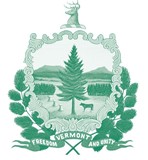 State of Vermont	[phone]	802-828-3322				Kristin L. Clouser, SecretaryAgency of Administration						109 State Street								Montpelier, VT 05609-0201								www.aoa.vermont.gov 											INTERAGENCY COMMITTEE ON ADMINISTRATIVE RULES (ICAR) MINUTESMeeting Date/Location:	April 4, 2024, virtually via Microsoft TeamsMembers Present:	Chair Sean Brown, Jennifer Mojo, John Kessler, Diane Sherman, Michael Obuchowski, Jared Adler, Natalie Weill Minutes By:		Anna Reinold 1:02 p.m. meeting called to order. Review and approval of minutes from the February 23, 2024 meeting.No additions/deletions to agenda.No public comments made.Presentation of Proposed Rules on pages 2-4 to follow.Rules Governing the Licensing of Educators and the Preparation of Education Professionals, Vermont Standards Board for Professional Educators, Agency of Education, page 2Vermont Workers' Compensation and Occupational Disease Rules 1-27, Department of Labor, page 3Rule regarding the adoption of a life cycle greenhouse gas emissions accounting protocol, Agency of Natural Resources, page 4Next scheduled meeting is Monday, May 13, 2024 at 2:00 p.m.2:31 p.m. meeting adjourned.Proposed Rule: Rules Governing the Licensing of Educators and the Preparation of Education Professionals, Vermont Standards Board for Professional Educators, Agency of EducationPresented By: Andrew Prowten, Katie GagliardoMotion made to accept the rule by Sean Brown, seconded by Mike Obuchowski, and passed unanimously with the following recommendations:Proposed Filing – Coversheet: #8: Spell out acronyms. Add periods at the end of items in this section.  Use consistent verb tenses. Clarify terms to explain for a member of the public. Clarify the definition of ‘arbitrary.’ #12: Provide more specific information about the cost. #16: Edit to be more concise. Economic Impact Analysis:#3: Needs to reflect the same list as item #11 on the coversheet. More detail needs to be added to this section.Proposed Rule: Vermont Workers' Compensation and Occupational Disease Rules 1-27, Department of LaborPresented By: Beth DeBernardi, Stephen Brown, and Dirk Anderson Motion made to accept the rule by Sean Brown, seconded by Diane Sherman, and passed unanimously except for Jared Adler who abstained, with the following recommendations: Proposed Filing – Coversheet: #8: Spell out acronyms. Clarify which ‘Supreme Court’ is being referenced.   The title of the rule needs to be clearer. #12: Settle on one conclusion or provide a range. Spell out acronyms.Clarify intention of last sentence regarding the rule and statute. Adopting Page, #4: Include SOS log number. Economic Impact Analysis:#5: Should state there ‘are no alternatives because…’#8: Clarify the level of economic impact.Public Input Maximization Plan, #3: Change language to clarify who is involved. Using the word ‘may’ vs ‘will’. Scientific Information Statement: Not necessary and can be omitted. Incorporation by Reference:#5: Add phone number for access by individuals without internet access. Add a link to this section so it’s easier to locate. #6:Don’t reference when the rule was last propagated. Instead, reference ‘the most recently amended version’ and add the Department of Health’s website. Proposed Rule: Rule regarding the adoption of a life cycle greenhouse gas emissions accounting protocol, Agency of Natural ResourcesPresented By: Rachel Stevens, Jane Lazorchak, Collin SmytheMotion made to accept the rule by Sean Brown, seconded by John Kessler, and passed unanimously except for Jennifer Mojo who abstained, with the following recommendations:  Proposed Filing – Coversheet, #16: Add more keywords to make this section more inclusive.Economic Impact Analysis, #3: The level of economic impact assigned is inconsistent in this section and needs to be modified to be consistent. 